Об утверждении бюджетного  прогноза  Порецкого района Чувашской Республики на период до 2026 годаВ соответствии со статьей 170.1 Бюджетного кодекса Российской Федерации,  с постановлением администрации Порецкого района от 28 июля 2015 г. №226 «Об утверждении Порядка разработки и утверждения бюджетного прогноза Порецкого района на долгосрочный период» администрация Порецкого района  п о с т а н о в л я е т:1. Утвердить прилагаемый бюджетный прогноз Порецкого района Чувашской Республики на период до 2026 года.2. Признать утратившими силу:постановление администрации Порецкого района от 24.05.2016 №145 «Об утверждении бюджетного прогноза Порецкого района Чувашской Республики на период до 2021 года»;постановление администрации Порецкого района от 23.01.2017 №19 «О внесении изменений в постановление администрации Порецкого района от 24.05.2016 №145 «Об утверждении бюджетного прогноза Порецкого района Чувашской Республики на период до 2021 года»;постановление администрации Порецкого района от 17.01.2018 №18 «О внесении изменений в постановление администрации Порецкого района от 24.05.2016 №145 «Об утверждении бюджетного прогноза Порецкого района Чувашской Республики на период до 2021 года»;постановление администрации Порецкого района от 25.01.2019 №25 «О внесении изменений в постановление администрации Порецкого района от 24.05.2016 №145 «Об утверждении бюджетного прогноза Порецкого района Чувашской Республики на период до 2021 года».3. Настоящее постановление вступает в силу со дня его официального опубликования. Глава администрации                                                                                           Е.В. Лебедев  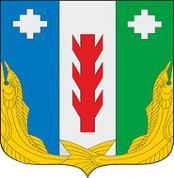 АдминистрацияПорецкого районаЧувашской РеспубликиПОСТАНОВЛЕНИЕ  01.12.2020 №325 с. ПорецкоеЧăваш Республикин         Пăрачкав районĕн   администрацийĕ            ЙЫШĂНУ          01.12.2020 №325              Пăрачкав сали